VPFA Customer Service Assessment – Results for Printing & Mailing Services Unit(Campus Services)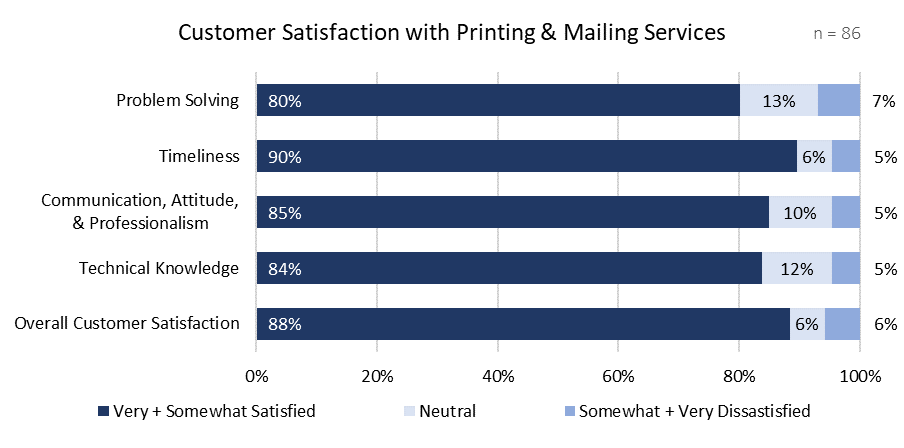 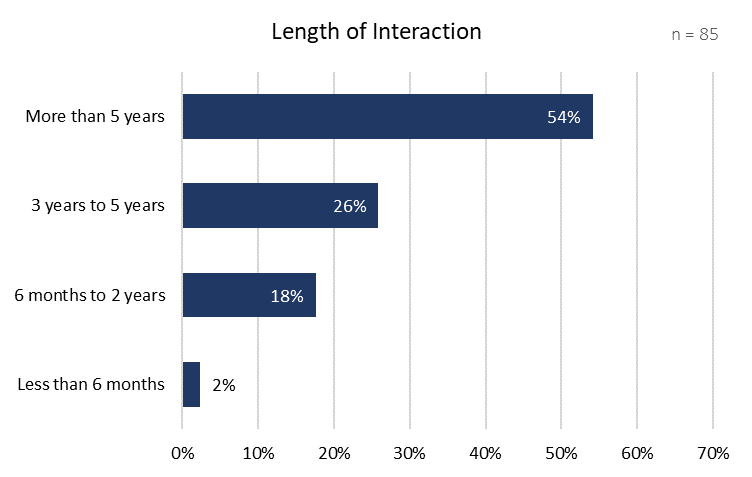 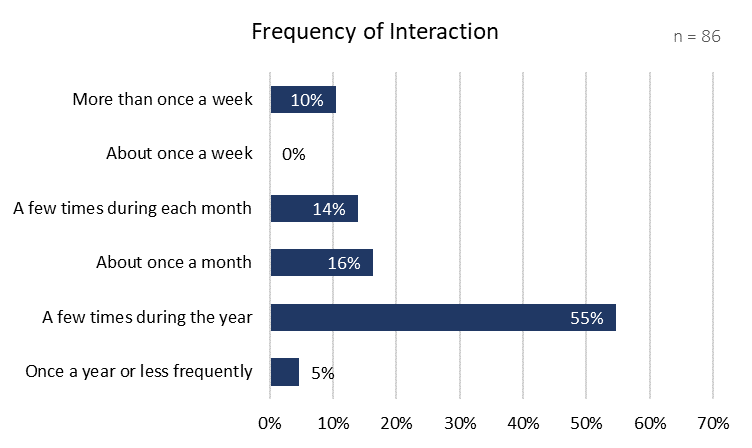 